PARENT PACKET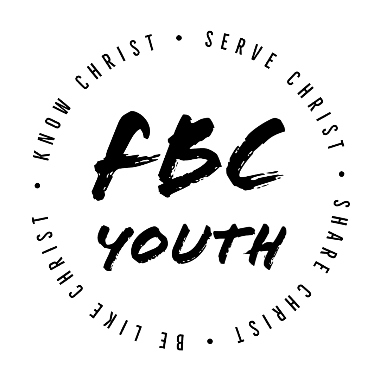 Fall 2021 – Summer 2022FBC YOUTH PHOTO/VIDEO/IMAGE RELEASE FORMFor purposes of public relations, and for use on our website and social media, photographs will be occasionally taken at our meetings and events. We use these photos/videos/images to record, promote, and celebrate our church ministries through various venues including, but not limited to the church website, slide shows, social media promotions, bulletin boards, etc. We will not knowingly post anything that would be embarrassing, objectionable, or hurtful to anyone in photo/video/image.  To avoid any violation of privacy, minors attending the event(s) need permission from parents/guardians to have photographs taken of them.Please choose below: I DO GIVE / DO NOT GIVE permission for FBC Youth to use these pictures for public relations, on the First Baptist Church website and social media platforms. I DO GIVE PERMISSION – Having understood the above, I/we hereby disclaim, release, and agree to hold the First Baptist Church, its pastors, elders, deacons, staff, members, and volunteer youth leaders harmless from any liability to us, to our youth, or to any other person or entity as a result of or in connection with the use of said photographs/videos/images, including but not limited to, any claims for invasion of privacy or defamation. I/We, (Parent/Guardian)____________________________, give permission for our youth (list names) _______________________________________________________________________ ___________________________________________________________________________________________________________________________________________________________, while under the direction/care of First Baptist Church of Juniata County, Youth Leaders, to have photos/videos/images taken, displayed, or used for record keeping, promotion, outreach, and celebratory purposes. I/we authorize church pastoral staff and volunteer youth leaders to photograph, video record, and use said media for church ministries.  I DO NOT GIVE PERMISSION – My youth’s photos may not be used on the church website, social media platforms, or for any other publication or public relations. SignatureParent/Guardian: _________________________________________ Date: _________________ FBC YOUTH EVENT PERMISSION FORM – YEAR LONGYouth’s Name: ____________________________________________Birth date: ____________Youth’s Name: ____________________________________________Birth date: ____________Youth’s Name: ____________________________________________Birth date: ____________Activity ReleaseI hereby release First Baptist Church of Juniata County and its youth leaders from the responsibility of any liability involving injury, accident, or sickness to my child participating in any and all activities from August 26, 2021, to August 26, 2022. I as the parent or guardian of the participant listed above, hereby release First Baptist Church of Juniata County and its youth leaders from the accident or injury causing circumstances and will accept full responsibility for my child’s actions. I further give permission for my child to participate in all supervised activities except as noted (N/A if no restrictions): __________________________________________________________________________________________________________________________________	            ______________________________	__________Signature of Parent or Legal Guardian		Printed name of Parent or Guardian	         DateEMERGENCY CONTACT INFORMATIONAllergy infoPlease list any allergies your teens may have, and any pertinent information youth leaders should know (EpiPen, medication, etc.): ______________________________________________________________________________________________________________________________________________________________________________________________________________________________________________________________________________________________________________________________FBC YOUTH CALENDARFBC Youth PhilosophyIt is our core belief that we exist as a resource to assist you as the parent/guardian of your teen(s). We believe that you, as their parents/guardians are the primary spiritual leaders of your teens and support you in that responsibility while never seeking to replace you in that role. Our goal is to come alongside of you in the spiritual formation of your teens and provide them with sound doctrinal teaching, a community of peers to challenge them in their faith, godly role models to follow and seek advice from, and opportunities to serve and be a part of the mission of the local church. In short, our desire is for them to Know Christ, Serve Christ, Share Christ, and Be Like Christ. Youth Group Nights: All Thursdays from 6:30-8:00p.m.Except: Nov 25th, Dec 23rd and 30th, and Feb 24th Youth Group Events: (*shows cost for event)Parent Night Live – Aug 26th*Cherry Crest Orchard – Oct 23rdChristmas Party – Dec 16th Late Nighter/Parent & Leader Breakfast – Jan 14-15th Super Bowl LVI – Feb 12th *Teen Impact – Feb 25-27th Easter Sunrise Service – Apr 17th Cinco de Mayo Party – May 5th Summer Kickoff – May 26th Youth Group Teaching Series:Be Like ChristSeptember – “Rad” (a 4-week series on loving others from James)October – “I Have Questions” (a 4-week series on doubt and questions from the Old Testament)November – “With You” (a 4-week series on Friendship)Serve ChristDecember – “Good Things” (a 3-week series on Christmas)January – “Distinct” (a 4-week series on identity)February – “Justice for All” (a 2-week series on biblical justice from Genesis)Know ChristMarch – “Atomic” (a 4-week series on spiritual habits)April – “Break Trail” (a 4-week series on Jesus and Easter)Share ChristMay – “Pass It On” (a 3-week series on evangelism)June/July – “Guiding Light” (a 4-week series on wisdom)What’s New at FBC Youth?Quarterly SurveysEach quarter we will be surveying the teens anonymously to receive their feedback on how we are doing in our efforts to teach and instruct them. This will give us a better idea on what needs to be focused on and how they are learning and growing. This will be anonymous so we will get a group dynamic rather than specific results from each individual teen. Attendance Tracking/IncentivesThis year, we will be keeping a record of your teen’s attendance to regular youth group nights. This will allow us both to follow up better with those who are missing more often as well as recognize and celebrate those who are faithful in their attendance. This year, we will be providing incentives for teens who attend at least three (3) youth group regular meetings a month. These incentives will vary month to month.Note: the requirement will be 3 regular youth groups a month. This means if there are only 3 scheduled that month, the teen must attend them all. This is designed to recognize and celebrate the teens who are making regular attendance a priority, while also challenging and encouraging teens who may struggle with faithfulness in attendance to place a higher priority on coming. Cell Phone Usage GuidelinesWhile we do not hold to a strict cell phone policy at FBC youth, we will be encouraging your teens to limit their cell phone usage both at regular youth nights and during youth group events. This does not include Bible app usage but does include all forms of social media and entertainment. We believe that these forms of communication can be used greatly to encourage and grow the body of Christ, but are also convinced that they can just as easily become means of distraction and separation from the real relationships to be had at youth group. Therefore, this will be our message to the teens and our model as displayed by our leaders. PDA GuidelinesThe guidelines that will be set in place this year and in the years to follow for teens who are dating and attending FBC youth events and/or regular nights are as follows:Holding hands, kissing, sitting on each other’s laps, etc. will be discouraged while the teens are attending FBC youth nights/events. Teens who continue in these behaviors will be talked to by youth leaders as appropriate.Inappropriate physical contact (extended hugs, tackling, sitting on each other, piggy-back rides, etc.) will not be allowed between any teens regardless of gender, age, or interest in each other. We believe that this minimizes potential problems and no games played by FBC youth will include the need for these types of inappropriate physical contact. We believe that dating as teens is not sinful, nor should it be explicitly discouraged. However, we also recognize and understand that these relationships can quickly overtake all of a teen’s life. Therefore, at FBC youth, we will encourage our teens to refrain from public displays of affection (PDA) while also encouraging them to keep Christ central in their relationship and continue to engage in the faith community around them. Our goal is that, dating or not, our teens recognize that glorying God needs to be their goal as well as growing in their primary relationship with Him. We seek to be a support to them and provide advice as we are able and encourage them to make wise decisions. Parent/GuardianParent/GuardianParent/GuardianPhone NumbersPhone Type (Home, Mobile, etc.)Name(s)Name(s)Name(s)Street AddressStreet AddressStreet AddressCityStateZip